LEVEREN op 1 2 3 4 5 vanaf … h …  tot  … h … doorlopend: Y  N _  NIET tussen …  h … & …  h  …BELLIJST Y  N  _ opbeldag :  1 2 3 4 5  om … h …  BEPERKING: sleutel / code / badge / …PARKING …	TRAP/ESCALIER YES	LIFT …		ELECTRISCHE TRASPALLET …	         via straatje rechts v/d zaak kom je aan keldergat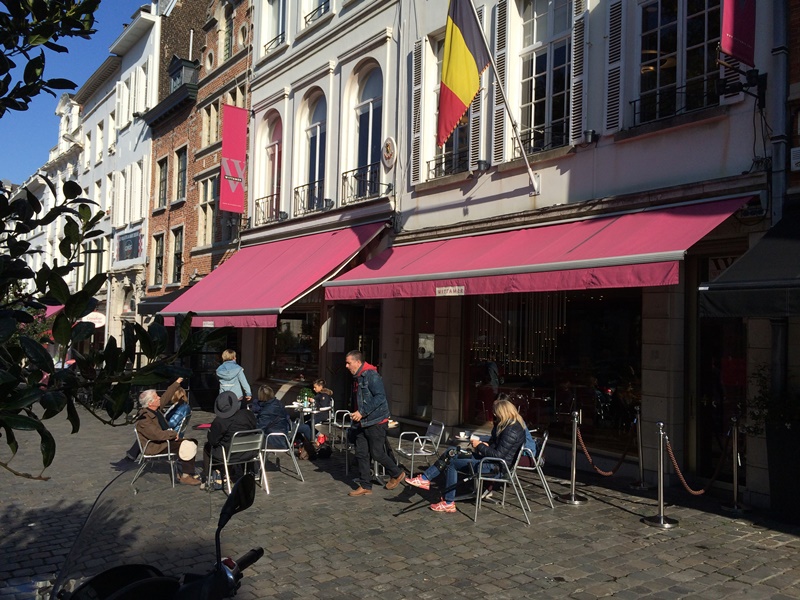 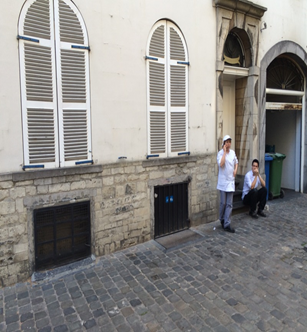 	keldergat , via gang naar ruimte met koelcel (vlak)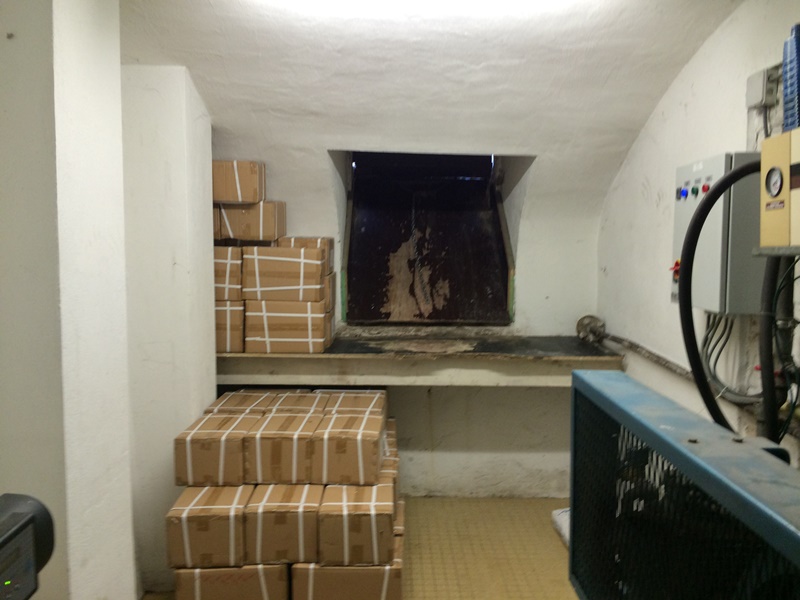 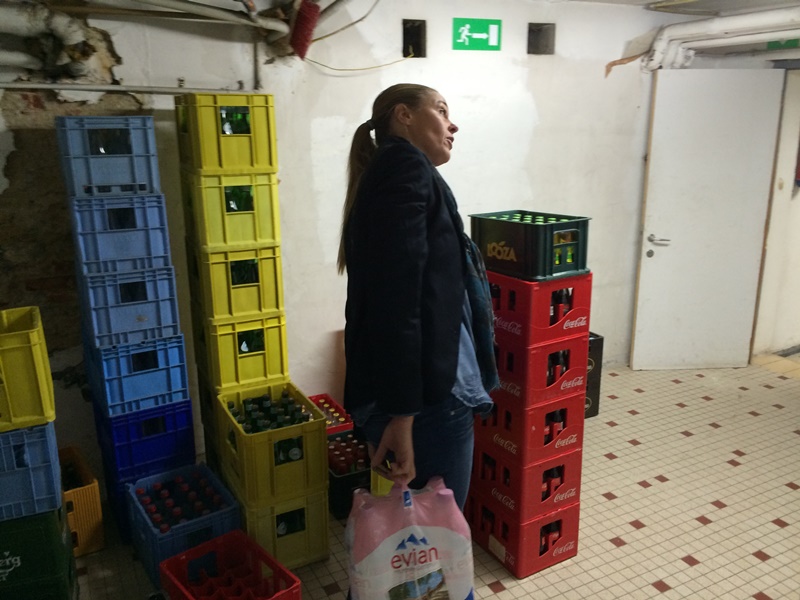 